Cierre: Al llegar al término de la clase  me gustaría que reflexionaras con algunas preguntas que son muy fundamentales de lo aprendido en esta clase ¿Para qué te ha servido la clase de hoy? ¿De que otra manera puedo trabajar las habilidades motrices especificas ahora que estás en tu casa?Material complementario: Anota frente a cada ejercicio que tipo de habilidad motriz es pero ahora enfocado en los fundamentos técnicos y tácticos propios del deporte voleibol. Luego realiza  alguna rutina de ejercicios en tu casa para tener una vida más saludable por ejemplo:1.- Saltar la cuerda  en el lugar por 3 minutos, descansa 1 minuto y luego repite 3 minutos de saltar la cuerda.2.- Flexión Abdominal 3 series de 25 abdominales.3.-Sentadillas 3 series de 30 sentadillas, descansa 1 minuto entre cada serie.4.-Flexibilidad: Sentada en el piso con piernas juntas baja el troco hacia adelante y mantén por 30 seg repite por 3 veces.Habilidades Motrices: LOCOMOCION, MANIPULACION, ESTABILIDAD.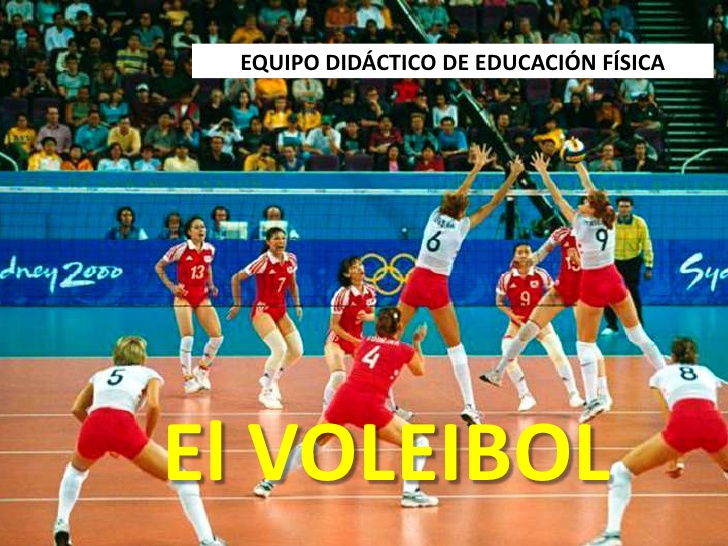 EjerciciosHabilidades motrices específicas.SaqueGolpe de dedosGolpe de antebrazos.Bloqueo.Remache.Rotaciones.Saltar.